Прилог 1 СТАНДАРДИЗОВАНА ДВОДИМЕНЗИОНАЛНА ОЗНАКА  (QR – QUICK RESPONSE)	1.	Стандардизована дводимензионална ознака (енг. QR – Quick Response) представља дводимензионални бар-кôд заснован на ISO 18004 са садржајем елемената утврђеним у овом прилогу (у даљем тексту: IPS QR кôд).	2.	Ако пружаоци платних услуга или примаоци плаћања одлуче да користе IPS QR кôд за преузимање и коришћење елемената платног налога утврђеног одлуком којом се уређују облик, садржина и начин коришћења образаца платних налога за извршење платних трансакција у динарима, односно издавање тог налога (у даљем тексту: платни налог) – дужни су да се придржавају следећих техничких препорука:		1)	на штампаним рачунима-фактурама ширина и висина IPS QR кôда треба да буде од 2,5 цм до 3,3 цм, при чему се користи ниво корекције грешке M (дo 15% оштећења);		2)	ради иницирања инстант трансфера одобрења употребом платног инструмента на продајном месту користи се ниво корекције L (до 7% оштећења); 		3)	максимална верзија IPS QR кôда која се може генерисати је верзија 13 (69x69 модула до 331 бајта, број знакова за UTF-8 може бити мањи уколико се користе знакови који имају двобајтни кôд), с тим што ова верзија може бити и мања ако садржај то дозвољава.		Карактеристике верзије 13 из става 1. одредба под 3) ове тачке за коју се користи знаковни сет UTF-8 јесу следеће:	3.	У овој тачки утврђенo je презентовање елемената платног налога у IPS QR кôду, појашњења тог презентовања, као и пример IPS QR кôда који се може користити у складу са овом одлуком:Таг K: идентификациони кôд означава садржај IPS QR кôда и може имати следеће вредности: 
       – PR – за генерисање IPS QR кôда на штампаном рачуну-фактури примаоца плаћања;
       – PT – за генерисање IPS QR кôда на продајном месту примаоца плаћања, презентованог од стране примаоца плаћања (трговца);
       – PK – за генерисање IPS QR кôда на продајном месту примаоца плаћања, презентованог од стране платиоца (купца);
       – EK –  за генерисање IPS QR кôда у апликативном софтверу интернет продајног места.Taг V: верзија означава верзију презентације IPS QR кôда, фиксна вредност 01.Таг C: знаковни скуп означава знаковни скуп који се користи у презентацији, фиксна вредност 1 означава употребу UTF-8 кодног распореда.Таг R: број рачуна примаоца плаћања означава број текућег, односно другог платног рачуна примаоца плаћања у складу с прописима, који се уписује искључиво као низ од 18 цифара.Таг N: назив и седиште примаоца плаћања означава пословно име или скраћено пословно име примаоца плаћања, односно његов назив под којим је евидентиран у регистру код надлежног органа. Подаци, опционо, могу обухватити и адресу седишта примаоца плаћања. Подаци се наводе редом (назив и седиште примаоца плаћања, адреса седишта), одвојени знаком за нову линију. Код употребе на продајним местима трговаца користи се, ако је могуће, само скраћено пословно име. Уколико назив примаоца плаћања садржи и место седишта тог примаоца, није потребно посебно наводити седиште.Таг I: валута и износ новчаних средстава представља ознаку РСД и износ за који се обавезно уписује децимални зарез иза кога се не морају писати неважеће децималне нуле (нпр.  RSD1025,). Минимални износ налога је RSD0,01, а максимални износ налога је RSD999999999999,99. При уносу износа не уносе се сепаратори хиљада (.). Није дозвољено изоставити цифру за цело место у износу. На пример: RSD,01 није исправан износ, исправно је RSD0,01. Код употребе IPS QR кôда на штампаним рачунима-фактурама, прималац плаћања може у том кôду приказати и износ 0,00 динара (нпр. RSD0,00 или RSD0,).Таг O: број рачуна платиоца означава број текућег, односно другог платног рачуна платиоца у складу с прописима, који се уписује искључиво као низ од 18 цифара.Таг P: назив и седиште платиоца представља име и презиме, односно назив и седиште платиоца, адресу, односно седиште платиоца (адреса седишта платиоца) који се наводе тим редом, одвојени знаком за нову линију.Таг SF: шифра плаћања означава нумерички податак од три цифре, од којих прва идентификује облик плаћања, а друге две основ плаћања.Таг S: сврха плаћања означава податке о намени и основу преноса новчаних средстава.Таг M: MCC је ознака-кôд категорије трговца (енг. Merchant Code Category) у складу са ISO 18245. Списак дозвољених кôдова утврђује се техничком документацијом платног система у којем се извршава инстант трансфер одобрења на основу употребе платног инструмента на продајном месту у којој је дато и упутство за пресликавање тих кôдова у налог за пренос у том систему. Таг JS: једнократна шифра платиоца представља ТОТР вредност (енг. Time-based One Time Password) – једнократну шифру чије је важење временски ограничено, нпр. пет минута. Једнократну шифру генерише платиочев пружалац платних услуга, која се користи ради одобравања извршења платне трансакције, у складу с оквирним уговором и прописима.Таг RO: позив на број одобрења примаоца плаћања означава допунске податке за примаоца плаћања у складу с прописима. Позив на број одобрења обухвата и број модела који се уписује испред садржаја позива на број одобрења. Ако позив на број није утврђен ни према једном моделу (нпр. позив на број одобрења је 1234), тада се уписују две водеће нуле (нпр. 001234). Ако је позив на број утврђен према моделу 97, садржај позива на број уписује се искључиво у низу без цртица, односно размака (нпр. позив на број одобрења 9714123412, у којем је 97 број модела, а 14 је контролни број који је у складу с прописима израчунат по моделу 97 за низ 123412).Таг RL: референца примаоца плаћања означава допунске податке за платиоца/примаоца плаћања у слободној форми.Таг RP: референца која идентификује трансакцију на продајном месту представља јединствени идентификатор самог плаћања, укупне дужине 19 карактера у следећем формату: [TID 8an][Year 2n][Julian day – redni broj dana u godini 3n][Transaction number 6n]. Сваки део наведене референце мора имати утврђен број карактера, тако да се обавезно уписују и водеће нуле.  Поља означена као непроменљива пружалац платних услуга не сме мењати након очитавања IPS QR кôда. Изузетак од овог правила је код учитаног износа на одштампаним рачунима-фактурама, означено као М(p) – обавезно (променљиво). Такође, код презентовања IPS QR кôда од стране платиоца (купца), поље Сврха плаћања не сме бити промењено од стране апликативног решења уколико је већ попуњено од стране купца, означено као О(n) – опционо (непроменљиво).Формат записаСвако поље наводи се као пар дефинисаног тага и садржаја тог поља. Поља се раздвајају делимитером – знаком усправна црта (|). Последње поље у садржају завршава се крајем записа. Делимитер не сме бити део садржаја поља. Тагови опционих поља не наводе се у IPS QR кôду уколико не садрже вредност.Пример IPS QR кôдаВерзијаРедова x колонаНиво корекцијеБитоваНумеричкихАлфаБинарних1369x69L3.4241.0226194251369x69M2.6727964833311369x69Q1.9525803522411369x69H1.440427259177ТипMaкс. бројкарактераТагТагОписУпотреба IPS QR кôдаУпотреба IPS QR кôдаУпотреба IPS QR кôдаУпотреба IPS QR кôдаНепроменљивТипMaкс. бројкарактераТагТагОписПлаћањерачуна-  -фактуреПродајна местаПродајна местаИнтернет продајна места (e-commerce)НепроменљивТипMaкс. бројкарактераТагТагОписПлаћањерачуна-  -фактуреПрезентује прималац плаћања (трговац)Презентује платилац (купац)Интернет продајна места (e-commerce)Непроменљив3a3KKИдентификациони кôдPRPTPKEK√2n2VVВерзија: 0101010101√1n1CCЗнаковни скуп: 1. UTF-81111√18n18RRБрој рачуна примаоца плаћањаMM-M√1..70аn70NNНазив и седиште примаоца плаћањаMM-M√5..18аn18 IIВалута и износ новчаних средставаM(p)MOM√18n18OOБрој рачуна платиоца--M-√0..70an70PPНазив и седиште платиоцаO-O-3n3SFSFШифра плаћањаMM-M0..35an35SSСврха плаћањаOOO(n)O4n4MMMCC-M-M√5n5JSJSЈеднократна шифра платиоца --O-√0..35n/an35ROУзајамно искључивиПозив на број одобрења примаоца плаћањаOM-M√0..140an140RLУзајамно искључивиРеференца примаоца плаћањаO---19an19RPУзајамно искључивиРеференца која идентификује трансакцију на продајном месту-M-M√Величина слике: 25 mm x 25 mm Величина слике: 25 mm x 25 mm 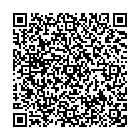 M ниво корекцијеK:PR|V:01|C:1|R:845000000040484987|N:JP EPS BEOGRADBALKANSKA 13|I:RSD3596,13|P:MRĐO MAČKATOVIĆŽUPSKA 13BEOGRAD 6|SF:189|S:UPLATA PO RAČUNU ZA EL. ENERGIJU|RO:97163220000111111111000